Vocabulary: Polarity and Intermolecular Forces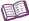 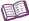 VocabularyDipole – a molecule containing two “poles,” or regions of opposite charge.A polar molecule contains a permanent dipole.Dipole-dipole force – an intermolecular force of attraction between two polar molecules. 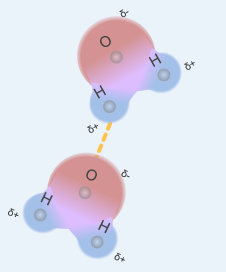 In a dipole-dipole attraction, the partial positive side of one molecule is attracted to the partial negative side of an adjacent molecule. This is the strongest type of intermolecular force.Hydrogen bonds are among the strongest types of dipole-dipole forces. A hydrogen bond forms between a hydrogen atom in one molecule and a highly electronegative atom (such as oxygen) in another molecule, as shown at right. Dipole-induced dipole force – an intermolecular force of attraction that occurs when a polar molecule induces polarity in a nonpolar molecule.When the positive side of a polar molecule approaches a nonpolar molecule, the electron cloud of the nonpolar molecule becomes distorted, moving towards the polar molecule. As a result, the nonpolar molecule becomes temporarily polar, and is attracted to the polar molecule.A similar phenomenon occurs when the negative side of a polar molecule approaches a nonpolar molecule. Electrons are repelled from one side of the nonpolar molecule, causing it to become temporarily polar.Electronegativity – a measure of how strongly one atom attracts a shared pair of electrons. Electronegativity values range from 0.7 to 4.0, and are unitless. Nonmetals tend to have a greater electronegativity than metals.Electronegativity tends to increase across a period and decrease down a group in the periodic table.Intermolecular force – a force of attraction between molecules. Intermolecular forces (IMFs) are also known as van der Waals forces.Intermolecular forces are relatively weak compared to ionic and covalent bonds.Ionic bond – a bond formed by the attraction between two oppositely charged ions.Ionic bonds are the most polar type of bond since valence electrons are completely transferred from one atom to another.Ionic bonds occur if the electronegativity difference is greater than/equal to 1.67.London dispersion force – an intermolecular force of attraction that occurs when a temporary dipole of one atom induces polarity in a neighboring atom.Temporary dipoles form due to random fluctuations in the density of the electron cloud surrounding the nucleus.While London dispersion forces are the primary type of intermolecular forces between nonpolar molecules, they are also present between polar molecules.London dispersion forces are the weakest type of intermolecular force.Molecule – a stable particle composed of two or more atoms.A water molecule (H2O) is made of two hydrogen atoms and one oxygen atom. Nonpolar – having an overall even distribution of positive and negative charges.Both bonds and molecules as a whole can be nonpolar.Intermolecular forces between nonpolar molecules tend to be weaker than those between polar molecules.Nonpolar covalent bond – a covalent bond characterized by equal sharing of electrons.If the atoms in a bond have the same electronegativity (or a difference less than or equal to 0.4), then the bond is considered to be nonpolar covalent.All diatomic molecules (O2, Cl2, etc.) have nonpolar covalent bonds.Partial charge – a charge with an absolute value of less than 1 in regions of polar molecules created by unequal sharing of electron pairs in covalent bonds.  Partial charges are represented by the Greek lowercase delta (δ+ or δ–).In a polar molecule, the region where the electron cloud is denser has a δ–charge while the region where the electron cloud is less dense has a δ+ charge.Polar – having distinct regions of positive and negative charge.Both individual bonds and molecules as a whole can be classified as polar.IMFs between polar molecules are relatively strong.A polar substance, such as water, will have both a partial positive and a partial negative side but overall will be neutral.Polar covalent bond – a covalent bond characterized by unequal sharing of electrons.If the atoms in a bond have an electronegativity difference greater than 0.4 and less than 1.67 then the bond is considered polar covalent.Each of the atoms in a polar covalent bond will either have a partial positive (δ+) or a partial negative (δ–) charge.Valence electron – an electron in the outermost energy level of an atom.Valence electrons take part in chemical bonds when they are transferred or shared.